22 мая 2024г.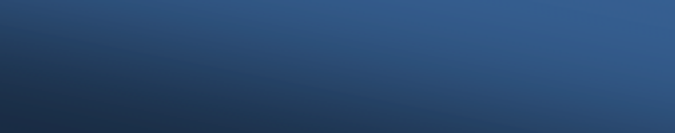 Программа семинара:1. Виды отпусков в том числе новые виды отпусковОсновной оплачиваемый ежегодный трудовой отпускДополнительные оплачиваемые ежегодные трудовые отпускаИсчисление продолжительности оплачиваемого ежегодного трудового отпускаИсчисление трудового стажа при предоставлении оплачиваемого ежегодного трудового отпускаОпределение периода и порядокпредоставления оплачиваемых ежегодных трудовых отпусков,Графики отпусков, очередностьпредоставления оплачиваемых ежегодных трудовых отпусковСлучаи и порядок перенесения оплачиваемого ежегодного трудового отпуска и порядок удержания отпускныхОтзыв из оплачиваемого ежегодного трудового отпуска. Компенсация или перенос отпускаОплата трудового отпускаРеализация права на оплачиваемыйежегодный трудовой отпуск и выплата компенсации при прекращении трудового договораОтпуск без сохранения заработной платыУчебный отпускОтпуска в связи с беременностью и рождением ребенка (детей),усыновлением(удочерением)новорожденного ребенка (детей)20 Отпуск без сохранения заработной платы по уходу за ребенком до достижения им возраста трех лет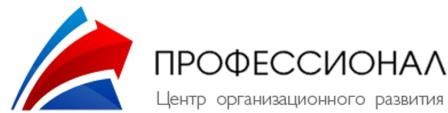 Лектор: Курасова Анастасия МихайловнаЭкономист по труду, кандидат экономических наук, автор более 200 опубликованных	научно- исследовательских статей.Принимала участие в международных конференциях и конгрессах по вопросам активной политики рынка труда и занятости населения, в обучающих семинарах по вопросам взаимодействия в профессиональном образовании, по линии Европейского фонда образования.Целевая аудитория: экономисты, бухгалтеры, специалисты по труду и управлению персоналом, экономисты по труду.Подробности:Семинар состоится:22 мая 2024г.Формат Online вебинарная платформа ZOOM с 10:00 до 13:00Стоимость участия:19 793 тенге.В стоимость обучения входит:Сертификат, подтверждающий повышение квалификации у лектора министерского уровня, раздаточный материал, сессия вопрос-ответ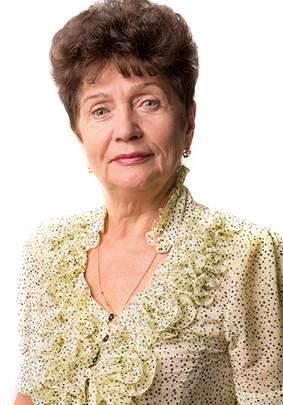 г. Караганда, ул. Аманжолова 33/2, 1 этаж